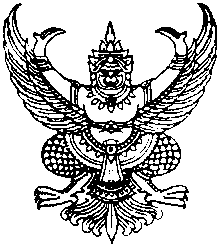 ประกาศองค์การบริหารส่วนตำบลสี่ขีดเรื่อง  สอบราคาจ้างเหมาก่อสร้างถนน คสล.สายท่าโคกล่าง   หมู่ที่ 2   ตำบลสี่ขีด    อำเภอสิชล    จังหวัดนครศรีธรรมราช---------------------------------------------------------------------                               ด้วย   องค์การบริหารส่วนตำบลสี่ขีด     มีความประสงค์จะสอบราคาจ้างเหมาก่อสร้างถนนคสล.สายท่าโคกล่าง    หมู่ที่ 2   ขนาดผิวจราจรกว้าง   5.00  เมตร    ยาว  300 เมตร   หนา  0.15 เมตร   ไหล่ทางหินคลุกกว้างข้างละ  0.50 เมตร       หรือคิดพื้นที่คอนกรีตไม่น้อยกว่า  1,500 ตร.ม.(ปรับเกรดด้วยรถเกรดเตอร์)  รายละเอียดตามแบบแปลน อบต.สี่ขีด       พร้อมติดตั้งป้ายโครงการ    จำนวน   1 ป้าย           ราคากลางเป็นเงิน  750,000.00 บาท (เจ็ดแสนห้าหมื่นบาทถ้วน)       พร้อมติดตั้งป้ายประชาสัมพันธ์โครงการ         จำนวน 1  ป้าย  โดยมีข้อแนะนำและข้อกำหนดดังต่อไปนี้	                ผู้มีสิทธิเสนอราคามีคุณสมบัติดังนี้.-                              1. เป็นนิติบุคคลหรือบุคคลธรรมดา ที่มีอาชีพรับจ้างทำงานที่สอบราคาจ้างดังกล่าว                              2.ไม่เป็นผู้ที่ถูกแจ้งเวียนชื่อ เป็นผู้ทิ้งงานของทางราชการ รัฐวิสาหกิจ หรือหน่วยการบริหารราชการส่วนท้องถิ่นขณะที่ยื่นซองสอบราคา                              3.มีผลงานก่อสร้างประเภทเดียวกัน   ในวงเงินไม่น้อยกว่า   375,000 บาท  และเป็นผลงานที่เป็นคู่สัญญา  โดยตรงกับส่วนราชการหน่วยงานตามกฎหมายว่าด้วยระเบียบบริหารราชการส่วนท้องถิ่นหน่วยงานอื่นๆ  ที่กฎหมายบัญญัติให้มีฐานะเป็นราชการบริหารส่วนท้องถิ่น   รัฐวิสาหกิจในสัญญาเดียวกัน    และเป็นผลงานที่เป็นคู่สัญญา  โดยตรงกับส่วนราชการหน่วยงานตามกฎหมายว่าด้วยระเบียบบริหารราชการส่วนท้องถิ่นหน่วยงานอื่น ๆ ที่กฎหมายบัญญัติให้มีฐานะเป็นราชการบริหารส่วนท้องถิ่น รัฐวิสาหกิจ  ในสัญญาเดียวกัน                             4. กำหนดดูสถานที่และรับฟังคำชี้แจงเพิ่มเติมในวันที่  28  มิถุนายน  2553   ตั้งแต่เวลา  13.00  น.    ณ   ที่ทำการองค์การบริหารส่วนตำบลสี่ขีด   ผู้ไม่ไปดูสถานที่และรับฟังคำชี้แจงถือว่าได้รับทราบสถานที่ตลอดจนอุปสรรคและปัญหาต่าง ๆ  ดีแล้ว     เมื่อมีอุปสรรคและปัญหาในเวลาทำงานจะนำมาอ้างให้พ้นความรับผิดต่อองค์การบริหารส่วนตำบลสี่ขีดไม่ได้		กำหนดยื่นซองสอบราคา  ในวันที่  29   เดือน มิถุนายน   พ.ศ.2553        ระหว่างเวลา      09.30 น.ถึง 10.30 น. ณ ศูนย์รวมข้อมูลข่าวสารการซื้อการจ้างระดับอำเภอ(ศูนย์ข้อมูลข่าวสารฯ)อำเภอสิชล จังหวัดนครศรีธรรมราช     และกำหนดเปิดซองสอบราคาใน วันเดียวกัน   ตั้งแต่เวลา   11.40 น. – 12.40 น.เป็นต้นไป	/ผู้สนใจ………-2-		ผู้สนใจติดต่อขอซื้อเอกสารสอบราคาในราคาชุดละ  2,000.- บาท ได้ ณ ที่ทำการองค์การบริหารส่วนตำบลสี่ขีด    หมู่ที่ 12    ตำบลสี่ขีด   อำเภอสิชล   จังหวัดนครศรีธรรมราช    ระหว่างวันที่   14 - 28        มิถุนายน 2553     ดูรายละเอียดจาก WWW.SIKHIT.GO.TH    หรือสอบถามทางโทรศัพท์หมายเลข  0-7575-3770  ในวันและเวลาราชการ		ประกาศ ณ วันที่    11    เดือน มิถุนายน    พ.ศ.2553						(ลงชื่อ)		  			                            (นายสำคัญ    ศรีสุข)                                                                                      นายกองค์การบริหารส่วนตำบลสี่ขีด